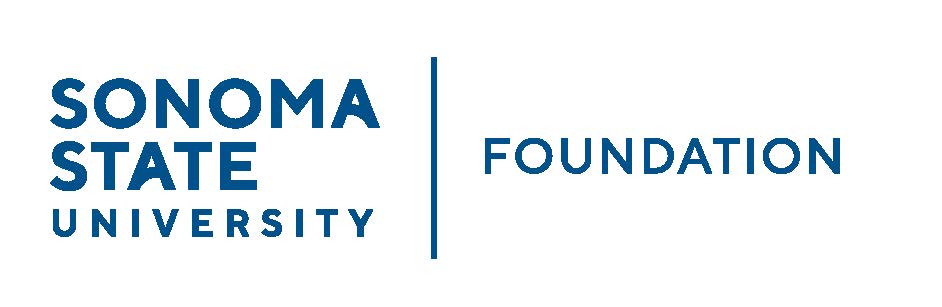 Board of Directors Meeting 									Friday March 11, 2022									 12:30 – 2:30p.m.						Video/Teleconference(for dial-in instructions please email kyle.bishop-gabriel@sonoma.edu)MEETING AGENDA12:30pm – Call to OrderNew Board Director confirmationsPublic Comment PeriodPursuant to California Education Code 89920-28, this time is for any member of the public to address the Board on any item affecting higher education. Each speaker will be allowed no more than three (3) minutes to address the Board, total max of 10 mins.Consent Agenda December 3, 2021 Board MinutesGraystone Quarterly Performance Report Quarterly Financial StatementsUniversity President’s ReportUniversity UpdateSpecial PresentationSSU Intercollegiate Athletics UpdateCommittee ReportsAudit Committee Report Executive Committee ReportInvestment Committee Report Combined Philanthropy/Governance Committee ReportUniversity Advancement ReportAction ItemsRevised Responsible Investing Position StatementStudent Update Alumni Association Update New Business / Announcements / AdjournmentNext Meeting Date: 	Friday 6/17/22 (12:30 – 2:30pm) – Zoom/Teleconference